РЕПУБЛИКА БЪЛГАРИЯ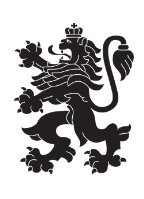 Министерство на земеделиетоОбластна дирекция „Земеделие“ – гр.ПазарджикЗ   А   П   О   В   Е   Д№ РД-04-196/ 28.09.2022г.МИЛЕНА ВЪЧЛИНОВА – директор на областна дирекция „Земеделие” гр. Пазарджик, след като разгледах, обсъдих и оцених доказателствения материал по административната преписка за землището на с. Козарско, община Брацигово, област Пазарджик, за стопанската 2022– 2023 г., а именно: заповед № РД 07-35/05.08.2022 г., по чл. 37в, ал. 1 ЗСПЗЗ, за създаване на комисия, доклада на комисията и приложените към него: служебно разпределение, проекта на картата за разпределение на масивите за ползване в землището, проекта на регистър към картата, които са неразделна част от служебното разпределение, както и всички останали документи по преписката,  за да се произнеса установих от фактическа и правна страна следното:І. ФАКТИЧЕСКА СТРАНА1) Заповедта на директора на областна дирекция „Земеделие” гр. Пазарджик № РД 07-35/05.08.2022 г., с която е създадена комисията за землището на с. Козарско,  община Брацигово, област Пазарджик, е издадена до 05.08.2022 г., съгласно разпоредбата на чл. 37в, ал. 1 ЗСПЗЗ.2) Изготвен е доклад на комисията.Докладът съдържа всички необходими реквизити и данни, съгласно чл. 37в, ал. 4 ЗСПЗЗ и чл. 72в, ал. 1 – 4 ППЗСПЗЗ.Към доклада на комисията по чл. 37в, ал. 1 ЗСПЗЗ са приложени служебното разпределение, проектът на картата на масивите за ползване в землището и проектът на регистър към нея.3) В предвидения от закона срок от комисията е изготвено служебно разпределение на масивите за ползване в землището, което отговаря на изискванията на чл. 37в, ал. 3 и ал. 4 ЗСПЗЗ и чл. 74, ал. 1 – 4 ППЗСПЗЗ.Неразделна част от служебното разпределение са проектът на картата за разпределение на масивите за ползване в землището и регистърът към нея, който съдържа всички необходими и съществени данни, съгласно чл. 74, ал. 1 – 4 ППЗСПЗЗ.ІІ. ПРАВНА СТРАНАПроцедурата по сключване на споразумение между ползвателите/собствениците на земеделски земи (имоти), съответно за служебно разпределение на имотите в масивите за ползване в съответното землище, има законната цел за насърчаване на уедрено ползване на земеделските земи и създаване на масиви, ясно изразена в чл. чл. 37б и 37в ЗСПЗЗ, съответно чл.чл. 69 – 76 ППЗСПЗЗ.По своята правна същност процедурата за създаване на масиви за ползване в землището за съответната стопанска година е един смесен, динамичен и последователно осъществяващ се фактически състав. Споразумението между участниците е гражданскоправният юридически факт, а докладът на комисията, служебното разпределение на масивите за ползване и заповедта на директора на областната дирекция „Земеделие”, са административноправните юридически факти.Всички елементи на смесения фактически състав са осъществени, като са спазени изискванията на закона, конкретно посочени във фактическата част на заповедта.С оглед изложените фактически и правни доводи, на основание чл. 37в, ал. 4, ал. 5, ал. 6 и ал. 7 от ЗСПЗЗ, във връзка с чл. 75а, ал. 1, т. 1-3, ал. 2 от ППЗСПЗЗ,Р А З П О Р Е Д И Х:Въз основа на ДОКЛАДА на комисията:ОДОБРЯВАМ служебното разпределение на имотите по чл. 37в, ал. 3 ЗСПЗЗ, включително и за имотите по чл. 37в, ал. 3, т. 2 ЗСПЗЗ, с което са разпределени масивите за ползване в землището на село Козарско , община Брацигово, област Пазарджик, за стопанската година 2022 -2023 година, считано от 01.10.2022 г. до 01.10.2023 г.ОДОБРЯВАМ картата на разпределените масиви за ползване в посоченото землище, както и регистърът към нея, които са ОКОНЧАТЕЛНИ за стопанската година, считано от 01.10.2022 г. до 01.10.2023 г.Заповедта, заедно с окончателните карта на масивите за ползване и регистър, да се обяви в кметството на село Козарско и в сградата на общинската служба по земеделие гр. Пещера, както и да се публикува на интернет страницата на община Брацигово и областна дирекция „Земеделие” гр. Пазарджик, в срок от 7 дни от нейното издаване.Ползвател на земеделски земи, на който със заповедта са определени за ползване за стопанската 2022 – 2023 г., земите по чл. 37в, ал. 3, т. 2 от ЗСПЗЗ, е ДЛЪЖЕН да внесе по банкова сметка, с IBAN BG34UBBS80023300251210  и BIC UBBSBGSF, на областна дирекция „Земеделие” гр. Пазарджик, паричната сума в размер на определеното средно годишно рентно плащане за землището, в срок ДО ТРИ МЕСЕЦА от публикуването на настоящата заповед. Сумите са депозитни и се изплащат от областна дирекция „Земеделие” гр. Пазарджик на провоимащите лица, в срок от 10 (десет) години.За ползвателите, които не са заплатили в горния срок паричните суми за ползваните земи по чл. 37в, ал. 3, т 2 ЗСПЗЗ, съгласно настоящата заповед, директорът на областна дирекция „Земеделие” издава заповед за заплащане на трикратния размер на средното годишно рентно плащане за землището. В седемдневен срок от получаването на заповедта ползвателите превеждат паричните суми по сметка на областна дирекция „Земеделие” гр. Пазарджик.Заповедта може да се обжалва в 14 дневен срок, считано от обявяването/публикуването й, чрез областна дирекция „Земеделие” гр. Пазарджик, по реда предвиден в АПК – по административен пред министъра на земеделието и/или съдебен ред пред Районен съд гр. ПещераОбжалването на заповедта не спира нейното изпълнение.

Милена Емилова Вълчинова (Директор)
28.09.2022г. 10:05ч.
ОДЗ-Пазарджик


Електронният подпис се намира в отделен файл с название signature.txt.p7s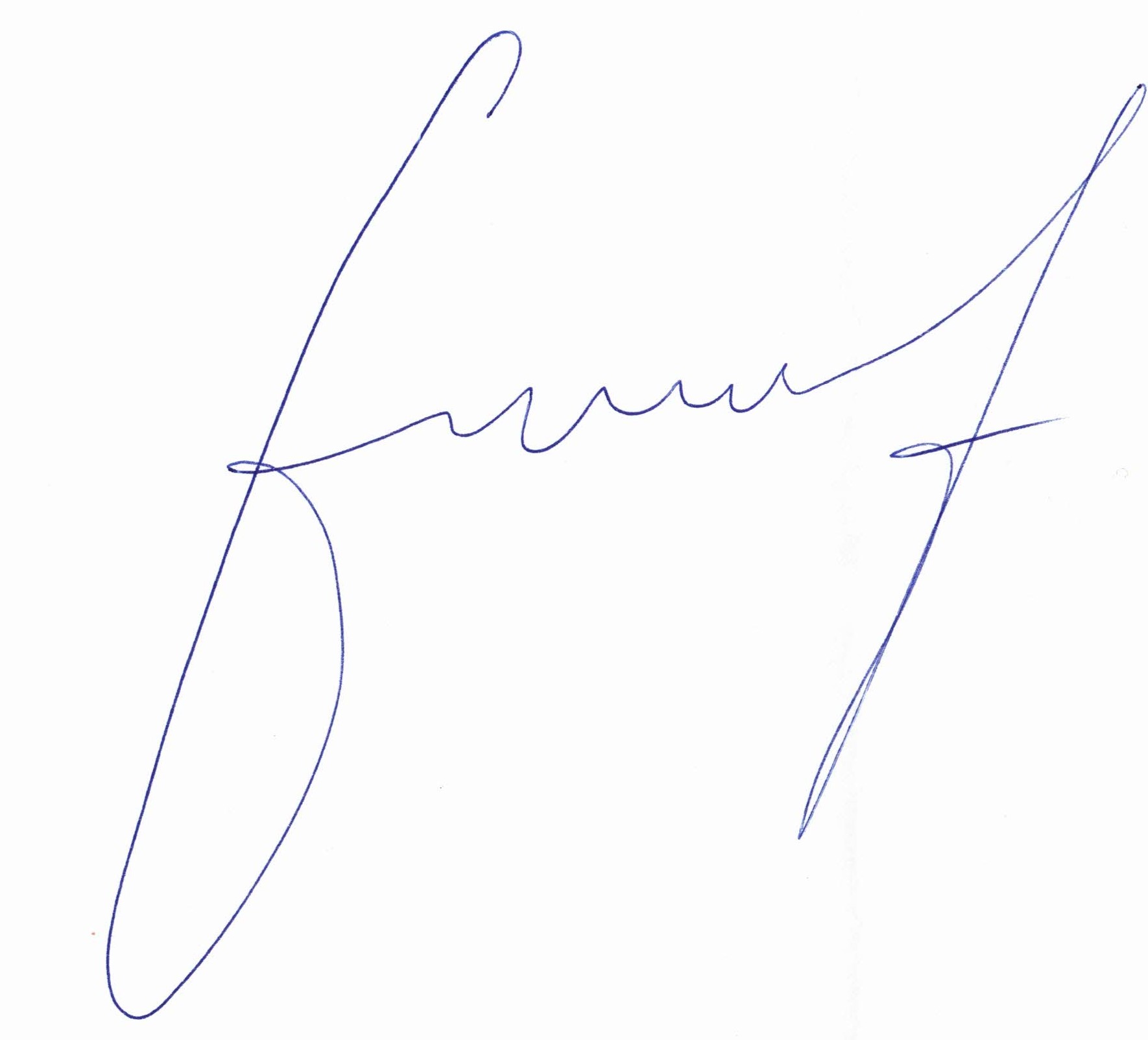 ПРИЛОЖЕНИЕОПИС НА РАЗПРЕДЕЛЕНИТЕ МАСИВИ ЗА ПОЛЗВАНЕ И ВКЛЮЧЕНИТЕ В ТЯХ ИМОТИза стопанската 2022/2023 годиназа землището на с. Козарско, ЕКАТТЕ 37705, община Брацигово, област Пазарджик.проект на разпределение, одобрен със заповед № ......../........ г. на директора на Областна дирекция "Земеделие" - гр. ПазарджикПолзвателМасив №Имот с регистрирано правно основаниеИмот с регистрирано правно основаниеИмот по чл. 37в, ал. 3, т. 2 от ЗСПЗЗИмот по чл. 37в, ал. 3, т. 2 от ЗСПЗЗИмот по чл. 37в, ал. 3, т. 2 от ЗСПЗЗСобственикПолзвателМасив №№Площ дка№Площ дкаДължимо рентно плащане в лв.СобственикВЛАДИЛИАНА ООД5-25.104.095РЙМВЛАДИЛИАНА ООД5-25.92.49454.87НГПВЛАДИЛИАНА ООД5-25.42.00344.07ТГТВЛАДИЛИАНА ООД5-25.81.989РЙМВЛАДИЛИАНА ООД5-25.21.623МММВЛАДИЛИАНА ООД5-25.51.49732.93МММВЛАДИЛИАНА ООД5-25.31.26927.92ПЛВВЛАДИЛИАНА ООД5-25.61.190РЙМВЛАДИЛИАНА ООД6-56.92.999РЙМВЛАДИЛИАНА ООД6-56.82.999РЙМВЛАДИЛИАНА ООД6-56.72.998МММВЛАДИЛИАНА ООД6-56.62.998РЙМВЛАДИЛИАНА ООД6-56.52.50055.00КНТВЛАДИЛИАНА ООД6-56.21.341ВГМВЛАДИЛИАНА ООД6-56.11.18025.96СКСВЛАДИЛИАНА ООД6-56.40.49810.96ААСВЛАДИЛИАНА ООД6-56.30.48110.58БИИВЛАДИЛИАНА ООД77.18.795ВГМВЛАДИЛИАНА ООД77.23.895РЙМВЛАДИЛИАНА ООД8-48.147.700КХТВЛАДИЛИАНА ООД8-48.133.998МММВЛАДИЛИАНА ООД8-48.162.703АСАВЛАДИЛИАНА ООД8-48.152.30050.60ДАСВЛАДИЛИАНА ООД8-38.74.999МММВЛАДИЛИАНА ООД8-28.214.999ЕГБ и др.ВЛАДИЛИАНА ООД8-28.182.49854.96СЙПВЛАДИЛИАНА ООД8-28.191.50233.04КККВЛАДИЛИАНА ООД8-28.201.001КХТВЛАДИЛИАНА ООД88.92.79461.47ЛАЗВЛАДИЛИАНА ООД88.102.002ПАЗВЛАДИЛИАНА ООД88.121.40130.82АЗАВЛАДИЛИАНА ООД66.382.398МММВЛАДИЛИАНА ООД66.392.397МММВЛАДИЛИАНА ООД6-26.325.248РЙМВЛАДИЛИАНА ООД6-26.354.993РЙМВЛАДИЛИАНА ООД6-26.330.80217.64СДПВЛАДИЛИАНА ООД6-26.340.70015.40ДСАВЛАДИЛИАНА ООД6-46.154.000ВГМВЛАДИЛИАНА ООД6-46.132.49354.85СЙПВЛАДИЛИАНА ООД6-46.141.631РЙМВЛАДИЛИАНА ООД6-36.186.300РЙМВЛАДИЛИАНА ООД6-36.171.19626.31АИГВЛАДИЛИАНА ООД55.257.500ВАА и др.ВЛАДИЛИАНА ООД55.186.701НГНВЛАДИЛИАНА ООД55.265.000РЙМВЛАДИЛИАНА ООД55.224.774РЙМВЛАДИЛИАНА ООД55.234.52499.53ДАТВЛАДИЛИАНА ООД55.203.805ВГМВЛАДИЛИАНА ООД55.193.014МММВЛАДИЛИАНА ООД55.172.576РЙМВЛАДИЛИАНА ООД55.272.393РЙМВЛАДИЛИАНА ООД55.242.206РЙМВЛАДИЛИАНА ООД55.211.499РЙМВЛАДИЛИАНА ООД44.281.50533.11ДГКВЛАДИЛИАНА ООД44.251.50033.00СГКВЛАДИЛИАНА ООД44.261.001ВГМВЛАДИЛИАНА ООД44.230.75316.57РКСВЛАДИЛИАНА ООД44.210.70015.40БИПВЛАДИЛИАНА ООД44.240.69915.38АГПВЛАДИЛИАНА ООД44.220.69815.36ДАПВЛАДИЛИАНА ООД44.200.59913.18САПВЛАДИЛИАНА ООД44.270.49910.98АААВЛАДИЛИАНА ООД4-24.71.488РЙМВЛАДИЛИАНА ООД4-24.111.154РЙМВЛАДИЛИАНА ООД4-24.101.115РЙМВЛАДИЛИАНА ООД4-24.80.995РЙМВЛАДИЛИАНА ООД4-24.90.79917.58РНКВЛАДИЛИАНА ООД7-27.43.895ВГМВЛАДИЛИАНА ООД7-27.52.497РЙМВЛАДИЛИАНА ООД7-27.62.49754.93ТВГВЛАДИЛИАНА ООД7-27.71.297ДСПВЛАДИЛИАНА ООД7-27.91.103ВСПВЛАДИЛИАНА ООД7-27.81.103ГСПВЛАДИЛИАНА ООД6-66.213.801РЙМВЛАДИЛИАНА ООД6-66.203.502РЙМВЛАДИЛИАНА ООД6-76.445.405РЙМВЛАДИЛИАНА ООД6-76.422.49954.98ДДТВЛАДИЛИАНА ООД5-35.154.275АГИВЛАДИЛИАНА ООД5-35.141.797РЙМОБЩО за ползвателя (дка)163.18744.880987.38